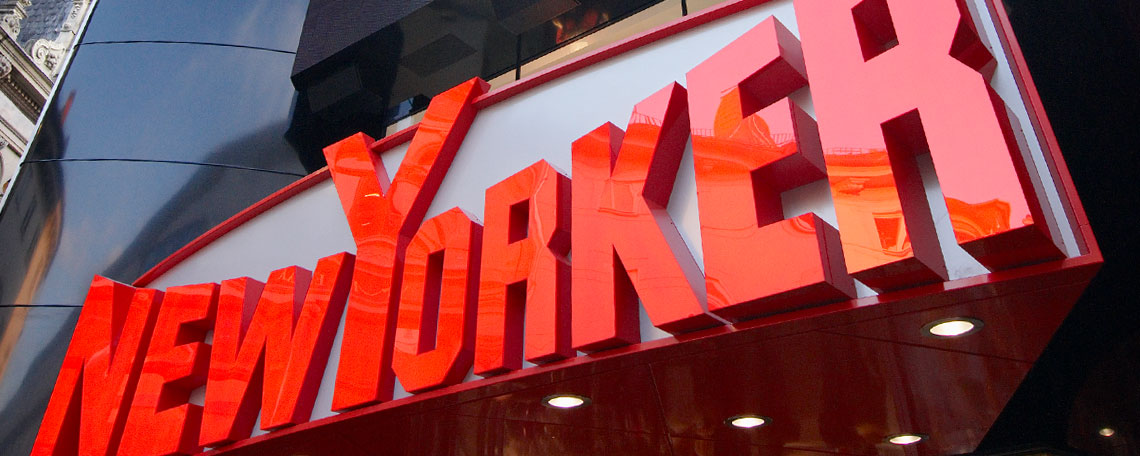 Wir suchen dich als:

LAGERKRAFT*DAS IST DER JOBständiges Nachfüllen und sortieren der Wareselbständige Bearbeitung der zur Verantwortung übertragenen LagerabteilungenWare auszeichnen und sichernAnnahme und Verschiebung von WareReinigungsarbeitenDAS ÜBERZEUGT UNSFreundlichkeitGepflegtes ErscheinungsbildTeamfähigkeitSpaß an der ArbeitEinsatzbereitschaftkörperliche BelastbarkeitFlexibilitätDAS SPRICHT FÜR UNSSehr erfolgreiches, inhabergeführtes FamilienunternehmenBruttomonatsgehalt lt. Kollektivvertrag je nach Stundenausmaß ab € 1.850,- auf Vollzeitbasis (38,5 Std./Woche) Regelmäßige Teamevents30 % Personalrabatt auf unsere neueste FashionCorporate BenefitsViele Entwicklungsperspektiven und KarrierechancenUmfassende Einarbeitung und interne Schulungen Flexible Arbeitszeiten 
*Dein Geschlecht spielt für uns keine Rolle – Hauptsache, du passt zu uns! Aus Gründen der leichteren Lesbarkeit verwenden wir bei personenbezogenen Begriffen im Text die männliche Form. Aber NEW YORKER ist offen für alle Menschen, die zu unserem Unternehmenserfolg beitragen möchten.HIER KANNST DU DICH BEWERBENNEW YORKER AUSTRIA KG
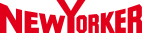 www.newyorker.de/Jobs